Civility around the World 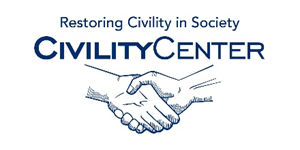 Culture/Civility SpeakersKofi AnnanChair of the Kofi Annan Foundation
Nobel Peace Prize laureate, 2001
Secretary-General of the United Nations, 1997-2006
Chair of The Elders and of the Africa Progress Panel
As the world’s most prominent diplomat, Kofi Annan continues to be a powerful voice on issues of sustainable development, peace and security, and human rights and the rule of law. A skilled leader during a difficult era, whether as Secretary-General Annan or now at the helm of the Kofi Annan Foundation, the Africa Progress Panel and The Elders, Kofi Annan provides powerful insights into the challenges facing the international community, and its implications for citizens, governments and businesses alike.Her Majesty Queen NoorHer Majesty Queen Noor of Jordan
Founder & Chair, King Hussein Foundation
Founding Member, Global Zero (international initiative working towards the elimination of all nuclear weapons worldwide)
Her Majesty Queen Noor is an international humanitarian, activist and an outspoken voice on issues of global peace-building, nuclear non-proliferation, women's empowerment, and cross-cultural understanding. She is actively involved in a number of international organizations dealing with global peace-building and conflict recovery and currently serves as an expert advisor to the United Nations on these issues.

Linda Allen
Author / Educator / Communication Skills Speaker / AuthorWith over 15 years experience in cultural training and second language programs, Linda Allen has designed and presented cultural awareness programs for government agencies, universities, businesses, and teacher training programs. Her seminars, “Head to Toes, Who Knows?” and “Body Language: Your Second Language,” provide practical information in an entertaining format that addresses cultural etiquette and international and cross-cultural relationships and business negotiations. Michael Barlow
Educator / Middle East & Arab-Israeli Focus SpeakerChristians, Jews and Muslims all look to the Middle East as the birthplace of their religions. From a political point of view, the Middle East has been, and continues to be, the focus of the major world powers. Concurrently, the Middle East is a collection of peoples striving for a daily life free of political friction and violence, and one of peace and harmony.Clydia Forehand. PhD
Educator / Cross-Cultural Trainer & Administrator / InnovatorDr. Clydia Forehand, director of OU’s Confucius Institute, is an educator with 20+ years experience teaching andworking across cultures. She coordinates Asian study exchanges, study tours, and professional development for Oklahoma schools and guides pedagogy of Chinese language and interdisciplinary projects for teachers.Greg Pringle
Speaker / Consultant / TrainerGreg Pringle is a human resources and non-profit management trainer/consultant and a co-developer of the Valuing Diversity course used to train Ohio Rehabilitation Services Commission’s 1500 employees. He helps organizations, educators and students value diversity by examining and understanding their own cultural values – while exploring ways in which we can all improve our cross-cultural communication skills to build better organizations and relationships. Gayle Cotton 
iNational Emmy Award Winner and author of the Bestselling Cross-Cultural Communication Book, 'SAY Anything to Anyone, Anywhere! 5 Keys to Successful Cross-Cultural Communication'. She is President of Circles Of Excellence for Corporate Education, and a distinguished professional keynote speaker.Harsha Walia
Harsha Walia is a South Asian author and activist, currently residing in Vancouver, on unceded Coast Salish territories. Harsha is a cofounder of the migrant justice group No One Is Illegal and the progressive South Asian network Radical Desis. She works at the Downtown Eastside Women's Center. She is also an organizer in the Annual Women’s Memorial March Committee, Defenders of the Land Network and South Asian Network for Secularism and Democracy. Harsha has been named one of the most influential South Asians in BC by the Vancouver Sun and one of the ten most popular left-wing journalists by the Georgia Straight in 2010. Award-winning author Naomi Klein has called Harsha “one of Canada’s most brilliant and effective political organizers.” She is also the winner of the Canadian Center for Policy Alternatives "Power of Youth" award. Harsha's writings have appeared in over fifty academic journals, anthologies, and magazines. She is the author of Undoing Border Imperialism, which is currently in its second-print run.David Chariandy 
David Chariandy, PhD, who teaches in the English department at Simon Fraser University, co-founded Commodore Books, the first Black Canadian literary press in Western Canada. His debut novel, Soucouyant (Arsenal Pulp Press, 2007), was nominated for 10 literary prizes and awards, including being shortlisted for the Governor General’s Award, a Commonwealth Writers’ Prize for Best First Book, and the Ethel Wilson Fiction Prize; it was longlisted for the Scotiabank Giller Prize and the International IMPAC Dublin Award. Chariandy’s forthcoming second novel, Brother, is from McClelland & Stewart.

Helen Haig-Brown 
Helen Haig-Brown (Tsilhoqot’in) is an award-winning director, director of photography and teacher, whose documentaries focus on experiences from within her own family and explore issues of land and language that are of significance to many First Nations people. Her first fictional work, The Cave, was an official selection of the 2011 Sundance Film Festival and of Berlinale 2010. In 2009, The Cave was named one of Canada’s Top Ten Short Films by the Toronto International Film Festival. She presented two talks: the first entitled “Colonization’s Impact on the Indigenous Family and the Expression of Intimacy and Love” and the second entitled: “Language and Cultural Regeneration within Indigenous Communities: The Films of Helen Haig-Brown.”

References of Speakers and website links:
http://www.harrywalker.com/speakers/culture-and-diversity.cfm 
https://www.google.ca/?gws_rd=ssl#q=culture+speakers&start=10 
http://www.gaylecotton.com/ 
